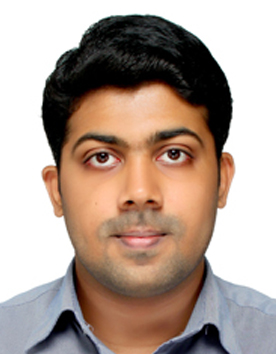 Dr. Prannoy George MathenTC: 18/1606, VH: 107, Upper Meridian Road, Kuravankonam, Kowdiar P.O,Trivandrum, Kerala 695003Phone: +919486900007Email: prannoygeorge@live.comCareer Objective:To start my career as an Emergency Physician/ ICU physician/ Intensivist in an institution with illustrious recognition, where I can artfully utilize my skills and embellish the same for the amelioration of the critically ill patient, and train young minds in the ever-changing field of Emergency Medicine and Critical Care. Inclined to take up new challenges and responsibilities.Career Summary:Proficient in handling a plethora of medical, surgical, pediatric and obstetric emergencies and adept in most ICU procedures.Educational Qualifications:M.B.B.S (Bachelor of Medicine and Bachelor of Surgery from Sri Lakshmi Narayana Institute of Medical Sciences, Pondicherry, affiliated to Bharath University, Chennai – Recognized by the Medical Council of India) 2009-2015. M.D (Doctor of Medicine in Emergency Medicine and Critical Care) from Amrita Institute of Medical Sciences, Kochi, affiliated to Amrita Vishwa Vidhyapeetham University- Recognized by the Medical Council of India) 2017-2020.Skill Summary:Proficient in handling almost all medical, surgical, pediatric and obstetric emergencies.Exemplary documentation skills.Possess exceptional communicational, and interpersonal skills and abilities.Extraordinary decision making skills, critical thinking and leadership qualities.Capable of working under pressure situations without losing cool.Skilled in understanding the problems of the patients, bystanders and communicating the same with them, especially breaking bad news.Technical and Professional Skills:Faultless in handling most medical equipment and common surgical instruments.Impeccable computer skills and able to work on different platforms like Mac, Windows, Ubuntu, etc.Has very high standards of professional etiquette.Work Experience:Current position – Final year post-graduate (PG) trainee (MD Emergency Medicine and Critical Care) in the department of Emergency Medicine and Critical Care, Amrita Institute of Medical Science, Kochi. (June 2017- May 2020)I year in Medical ICU- (May 2018- May 2019)Job responsibilities:Triaging, stabilization of hemodynamically unstable patients, hemodynamic monitoring (invasive and non-invasive)Performing high quality cardio-pulmonary resuscitation and proficient in management of cardiac arrests.Perform a plethora of Emergency and Critical Care Procedures like airway management (Intubations, supraglottic airway devices, emergency cricothyroidotomy, emergency tracheostomy, etc), central venous access, arterial line placement, intra-osseous access, Intercostal drain placement.Management of mechanical ventilators and mechanically ventilated patientsPerform procedural sedation for various procedures (surgical, orthopedic and obstetric).Perform various nerve blocks, fracture reduction, suturing, catheterizations. Carefully selecting anti-biotics and other drugs tailored to individual patient and preventing injudicious use of any drug.                                  Resident Medical Officer, Jubilee Memorial Hospital, Thiruvananthapuram (December 2016- May 2017)Job responsibilities:• Analyzed the patient’s medical case history, physical condition, and lab reports, and medication allergies in order to verify the operating necessities• Communicated with different patients, and their bystanders and answered their doubts regarding various kinds of health issues, medication, procedures, post-operative issues, etc.• Responsibly examined patients, and offered appropriate information on their medical condition, and informed them and family about the surgical risk.Research Experience:Completed the following research articles:‘Initial choice of antibiotic in recurrent spontaneous bacterial peritonitis- a retrospective study’. Corresponding author and second author. (published in International Journal of Critical Illness and Injury Science- PubMed indexed).'Hyperuricaemia in acute heart failure among Indian population - more than an innocent bystander?’. Corresponding author and second author. (Published in Heart India- Copernicus indexed).‘ETCO2-PaCO2 gradient and its correlation with chest radiographic findings in mechanically ventilated patients’. Corresponding author and second author. (submitted for publication). ‘Camphor Poisoning: A Rare Cause of Acute Symptomatic Seizures in Children’. First author and corresponding author. (Published in Journal of Emergencies, Trauma and Shock- PubMed indexed).‘A rare case of Austrian syndrome’. Second author and corresponding author. (Published in Amrita Journal of Medicine).‘Adherence to ATLS protocols for primary survey’. Co-author. (Published in Amrita Journal of Medicine).‘Point-of-Care Versus Central Laboratory Hemoglobin Comparison in Emergency Room’. Co-author. (Published in Amrita Journal of Medicine).Presently working on the following papers:‘Prediction of non-invasive ventilation failure in a mixed population visiting the emergency department in a tertiary care centre in India’. Thesis work. First author and chief investigator.‘Elevated Procalcitonin in Snake Bite Victims - A Marker of Severe Systemic Inflammation’. First author and chief investigator.Health provider:Basic Life Support by American Heart Association in July 2017Advanced Cardiovascular Life Support by American Heart Association in July 2017Pediatric Advanced Life Support by American Heart Association in August 2017Teaching experience:Was instrumental in teaching and training interns and MBBS students, BSc EMT (emergency medicine technician) students and other allied health sciences students in Amrita Institute of Medical Sciences, Kochi during post-graduate training program. Professional memberships:Member of Emergency Medicine Association (EMA-India)Volunteer Activities:Attended various medical camps especially during the floods in the consecutive years of 2018 and 2019 organized by Amrita Institute of Medical Sciences, Kochi.Personal information:Nationality: Indian Date of birth: November 23rd, 1991Civil status: UnmarriedPassport No: Z2784748Aadhaar No: 968290676748Interests & activities: Reading new practice changing guidelines and journals, travelling, badminton.Declaration:I hereby declare that the above-mentioned information is correct and true as per my knowledge.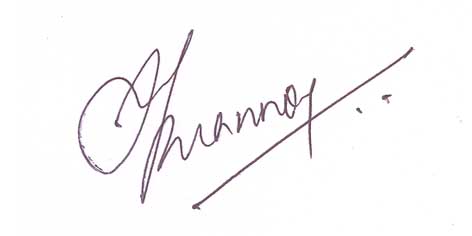 Dr. Prannoy George Mathen